               Mrs. Ricks’ Classroom News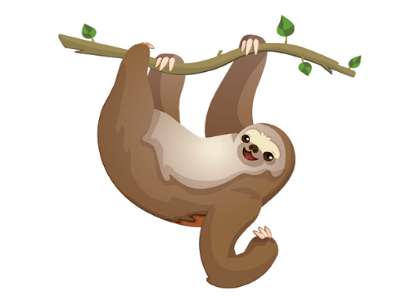                    Week of October 23rd  Phonics Skill:-Read and spell “magic e words with the long vowel o” -Our new tricky heart words for the week are:  my, by. We will review these tricky words:  so, no, of, all, some, from, word, are, were, have, one, once, do, two, the, who, said, says, was, when, why, where, what, which, here, there they, their. (Tricky heart words are words we can’t sound out. We have to know them by heart. We practice spelling and reading our heart words.) Reading:-We will read passages and books containing words with “long vowel o” during guided reading group.Grammar:-Continue to review common and proper nouns Writing:-Students will write personal narratives (A true story about an experience in your life.)  It has a beginning, middle, and end. Uses words like:  I, my, me, we. Tells when, who, what, where. Uses temporal words for event order:  at first, then, all of a sudden, finally, etc..Math: -Topic 4- Subtraction Facts to 20Core:-Finish up our Ancient Egypt unit: Learn about Queen Hatshepsut who became a Pharaoh.  Review the following:  The importance of the Nile River, King Tut/Religion of the Egyptians/Writing System of the Egyptians (hieroglyphics)/Pyramids & Mummies/Watch “Kid’s Animated Series with Pipo” videos on Ancient Egypt/Finish our directed draw of King Tut and watercolor itUpcoming Dates:-October 19th and 20th- No School-Tuesday, October 24th- Class Picture Day/Individual Retakes (If your child is taking retakes, they need to bring their packet of pictures to turn in to the photographer.)-Wednesday, October 25th- I will be attending a Literacy Training all day.  My students will have a substitute teacher.-Friday, October 27th- Bethke’s Trunk or Treat (6:00-7:00pm)-Tuesday, October 31st- Halloween Parade and Classroom Parties-Thursday, November 2nd- First Grade Field Trip to Timnath Middle High School to watch a play titled, “Puffs.”No parent volunteers are needed for this trip. We will take another field trip in the spring where we will need volunteers.Friday, November 10th- No School (Staff Work Day)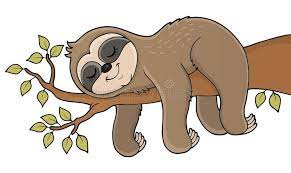 Specials Schedule:Monday, 10/23- Tech/LibraryTuesday, 10/24- P.E./MusicWednesday, 10/25- ArtThursday, 10/26- Music/P.E.Friday, 10/27- Tech/Library